New Member Proposal and Application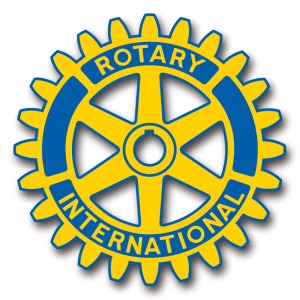 A member of Delaware Rotary who wishes to propose a person for membership in the Club is asked to be aware of the expectations in Rotary and seek to bring into membership those people who will enhance those goals and objectives of Rotary International and Delaware Rotary.The prompt action on any prospective member application depends to a large extent on the careful and complete way the sponsor and/or prospective new member completes this New Member Proposal application.  Several steps of the review of the application cannot be completed easily or at all without the specific information required on the form.  PRINT CLEARLYProposed member:_______________________________  Nickname: ________________ Date: _________Company or business: ________________________________________	Phone: ______________________Business address: ________________________________________________________________________Business email: ____________________________ Business website: _______________________________What does the firm do?: __________________________________________________________________Your position? __________________________________________________________________________If retired, former occupation: ______________________________________________________________Home Address: _________________________________________________________________________Home phone:  __________________________	Cell phone (if different): __________________________Home email: ___________________________________________________________________________Date of birth: ________________	Preferred contact:   _____Home		______BusinessPrevious member of Rotary?  ____Yes	____No	If yes, which club?:__________________________________  How many years?:_______________	Rotary ID number if known: _____________________________Sponsor signature: ____________________________________ Print name: _______________________To be completed by secretary:Date entered DACdb/Rotary International: __________________________________ Secretary’s initials: _________